REPUBLIC OF ALBANIACENTRAL ELECTION COMMISION______________________________________________________________________DECISIONON THE APPROVAL OF MODELS OF CANDIDACY DOCUMENTS TO BE USED FOR THE ALBANIAN PARLIAMENTARY ELECTIONS IN THE YEAR 2017 Central Election Commission in its meeting on 17.02.2017, with the participation of:Denar 		BIBA-			ChairmanHysen		OSMANAJ-		Deputy ChairmanBledar		SKËNDERI-		MemberEdlira		JORGAQI-		MemberGëzim		VELESHNJA-		Member Klement	ZGURI-		MemberVera		SHTJEFNI-		Memberexamined the issue with:OBJECT:		Approval of the candidacy documentation models to be used in elections to the Parliament of 2017 year.Legal Basis: 		Article 23, point 1/a, Article 67, Article 68, Article 69, Article 71 and Article 72, point 1 and 2, of the Law No. 10019 date 29.12.2008 “Electoral Code of the Republic of Albania”, amended.The Central Election Commission after examining the submitted documentation and hearing the discussions of representatives of political parties,NOTESArticle 67 of the Electoral Code provides that a political party registered as an electoral subject submits to the CEC the multi-name list of its candidates for each constituency. This list must be supported by the signatures of 5,000 voters nationwide.Political parties are exempt from the obligation for signatures if at least one member of this party holds one seat in Parliament in the past six months from the date of registration.Also a political party, member of the coalition submits in the CEC, its multi-name list of candidates, for each constituency. In this case the lists of political parties member of the coalition must be supported by 7,000 voters nationwide. An exception to this rule the coalition where participating parties together hold in the Assembly a number of mandates not less than the number of parties participating in the coalition. For the purposes of the Electoral Code, political parties and coalitions submits statements to declare the number of seats possess/holds in Parliament. In any case, this declaration/statement must be accompanied with a attestation from the Albanian Parliament.In cases where the multi-name lists must be accompanied by the voters supporting list, the Electoral Code in its Article 71 specifies the procedures for collecting of the signatures of supporting voters. Voters personally submit their signatures on the template form, which will contain the full identity of the voter, his date of birth and contact telephone number. Along with the signing, each voter submits a photocopy of a valid identification card, signed by him, which is attached to the list.Article 69 of the Electoral Code provides the right of a group of voters to propose a candidate for deputy for the constituency. Registration of candidates for deputy nominated/proposed by voters should be done accordingly to the procedure laid down in Article 69 of the Electoral Code. For the submission of a candidate by the voters, an initiating committee is established, which is composed of no fewer than 9 voters from the respective electoral zone, who are charged with organizing the work of gathering the supporting signatures of not less than 1 (one) percent of voters of the respective electoral zone.The multi-name lists signed by, the party leader or, the proposal of the initiating committee's of the group of voters, accompanied by a declaration of each candidate, signed by him, which has the right to vote, and hes/her the willing to run, and in case the declaration of resignation from the functions defined in Article 63 of the Electoral Code. In case of resignation of the candidate from the functions defined in Article 63 of the Electoral Code, attached a copy of the resignation statement filed in the relevant institution.The list must be accompanied for each candidate by the documentation provided for in Article 72, point 2, letter "b", "c", and in the case of a candidate proposed by the voters, also the documentation referred to in the letter "ç" of the Electoral Code.FOR THESE REASONSCentral Election Commission, based on Article 23, point 1 / a, Article 67, Article 68, Article 69, Article 71 and Article 72, point 1 and 2 of the Law No. 10019 dated 29.12.2008 "The Electoral Code”, amendedD E C I D E :To approve the candidacy documentation models:Model 01 K: the multi-name list of the candidates for deputy Model 02 K: the multi-name list of the candidates for deputy presented by the political party, member of a coalition;Model 03 K: Statement of the subject who submits the multi-name list for seats according to gender quotas;Model 04 K: The multi-name list candidate’s statement, whom has the right, wants to run and where appropriate the declaration of resignation from the functions defined in Article 63 of the Electoral Code;     Model 05 K: Type form for collecting supporting signatures for       submitting the multi-name lists of candidates for deputies of the party in the parliamentary elections of 2017;Model 06 K: For the registration of a candidate proposed by the voters;              Model 07 K: Statement of the candidate proposed by the voters;Model 08 K: Request for registration of the Initiative Committee;Model 09 K: Record book of the delivery of the  nomination documents.	This decision shall enter immediately into effect . Denar 		BIBA-			ChairmanHysen		OSMANAJ-		Deputy ChairmanBledar		SKËNDERI-		MemberEdlira		JORGAQI-		MemberGëzim		VELESHNJA-		Member Klement	ZGURI-		MemberVera		SHTJEFNI-		Member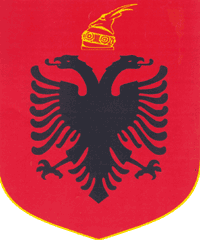 